УДК 674.5.001.4:006.354                                              Группа К29ГОСУДАРСТВЕННЫЙ СТАНДАРТ СОЮЗА ССРДЕТАЛИ И ИЗДЕЛИЯ ИЗ ДРЕВЕСИНЫ И ДРЕВЕСНЫХ МАТЕРИАЛОВМЕТОД ОПРЕДЕЛЕНИЯ ПРОЧНОСТИ КЛЕЕВОГО СОЕДИНЕНИЯ НА НЕРАВНОМЕРНЫЙ ОТРЫВ ОБЛИЦОВОЧНЫХ МАТЕРИАЛОВГОСТ 15867-79ГОСУДАРСТВЕННЫЙ КОМИТЕТ СССР ПО СТАНДАРТАММоскваРАЗРАБОТАН Министерством лесной и деревообрабатывающей промышленности СССР и Министерством высшего и среднего специального образования СССРИСПОЛНИТЕЛИЕ. Е. Фломина, канд. техн. наук; Т. В. Огоньянц; Б. М. Буглай, д-р техн. наук; А. А. Зотов; Ю. В. Баринова, канд. техн. наукВНЕСЕН Министерством лесной и деревообрабатывающей промышленности СССРЗам. Министра В. М. ВенцлавскийУТВЕРЖДЕН И ВВЕДЕН В ДЕЙСТВИЕ Постановлением Государственного комитета СССР по стандартам от 25 апреля 1979 г. № 1509.ГОСУДАРСТВЕННЫЙ СТАНДАРТ СОЮЗА ССРДЕТАЛИ И ИЗДЕЛИЯ ИЗ ДРЕВЕСИНЫ И ДРЕВЕСНЫХ	ГОСТ МАТЕРИАЛОВ	 15867-79 Метод определения прочности клеевого соединенияна неравномерный отрыв облицовочных материаловDetails and products of wood and wooden materials.	 Взамен  Test method for determining the strength of glued 	ГОСТ joint for an uneven pilling of facing materials	15867-70Постановлением Государственного комитета СССР по стандартам от 25 апреля 1979 г. № 1509 срок действия установленс 01.07. 1980 г.до 01.07. 1985 г.Несоблюдение стандарта преследуется по законуНастоящий стандарт распространяется на плоские детали и изделия из древесины и древесных материалов, облицованные различными материалами толщиной не более 2 мм с жесткостью, соответствующей Нм (1 кгссм) (справочное приложение 1), и устанавливает метод определения прочности клеевого соединения на неравномерный отрыв облицовочных материалов при проведении типовых испытаний.Сущность метода заключается в определении разрушающей нагрузки, приходящейся на единицу ширины образца, с которого происходит отрыв покрытия при неравномерном распределении напряжений по площади склеивания.Стандарт не распространяется на детали и изделия из древесины и древесных материалов, пласти которых облицованы однослойными пленками на основе бумаг, пропитанных синтетическими смолами.1. ОТБОР ОБРАЗЦОВ И ПОДГОТОВКА К ИСПЫТАНИЮ1.1. Заготовки для образцов изготовляют специально или выпиливают из изделий или деталей, до нанесения лакокрасочного покрытия, в виде прямоугольных брусков длиной, кратной длине образца с припусками на распиловку (черт. 1).1.2. Заготовки для образцов изготовляют по технологии, установленной для конкретного вида продукции.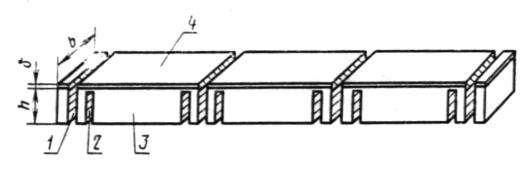 1 - пропил; 2 - пропил для образования свеса; 3 - основание образца; 4 - облицовочный материалЧерт. 11.3. Заготовки для образцов, в которых облицовочный материал наклеивают на основу из древесины хвойных пород, изготовляют или выбирают из деталей или изделий так, чтобы облицовочный материал находился на радиальной или радиально-тангенциальной поверхности основы.1.4. Заготовку для образцов распиливают на образцы пилой типа 3 по ГОСТ 9769-79. Пропилы для образования свесов облицовочного материала не доводят до облицовки на 0,1 - 0,2 мм. Окончательную доводку пропила до облицовочного материала и очистку свеса выполняют вручную шлицовкой толщиной 0,8 мм и шириной 16 мм по ГОСТ 6645-68.(Измененная редакция, Изм. № 1).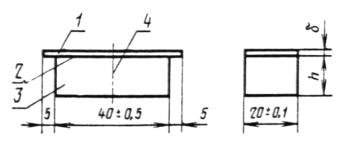 1 - облицовочный материал; 2 - клеевой слой; 3 - основание образца; 4 - линия для установки пуансонаЧерт. 21.5. Из деталей или изделий, облицованных шпоном, заготовки для образцов выпиливают так, чтобы направление волокон шпона совпадало с длиной заготовки. При применении в качестве облицовочного материала фанеры это требование относится к шпону, непосредственно прилегающему к клеевому шву.1.6. Форма и размеры образца для испытания должны соответствовать указанным на черт. 2. Толщина основания h должна быть равна толщине детали или изделия из древесины и древесных материалов (но не менее 10 мм).При определении прочности приклеивания облицовочного материала к кромке детали или изделия ширина образца должна быть равна ее толщине.1.7. Образцы для испытания, основой в которых являются столярная и фанерная плиты, склеивают или выбирают так, чтобы направление волокон облицовочного материала совпадало с направлением волокон верхнего листа шпона основы.1.8. Торцовые поверхности образца должны быть параллельны друг другу и перпендикулярны боковым кромкам.1.9. Поверхность облицовочного материала не должна иметь раковин, сколов, запилов и других видимых дефектов.1.10. Количество образцов должно устанавливаться нормативно-технической документацией на конкретный вид продукции, но должно быть не менее 16.1.11. Испытания проводят сразу после окончания технологической выдержки образцов или после хранения их при температуре 185 С и относительной влажности воздуха 6510 %.1.12. Перед испытанием каждый образец нумеруют. Ширину образца b у торцов основания и толщину облицовочного материала  измеряют с погрешностью не более 0,1 мм. Посередине длины на боковых кромках образца проводят линию, перпендикулярную поверхности облицовочного материала для правильной установки пуансона.2. АППАРАТУРА2.1. Для проведения испытания должны применяться следующие аппаратура и приборы:испытательная машина, оснащенная реверсом, с погрешностью измерения нагрузки не более 2 Н (0,2 кгс);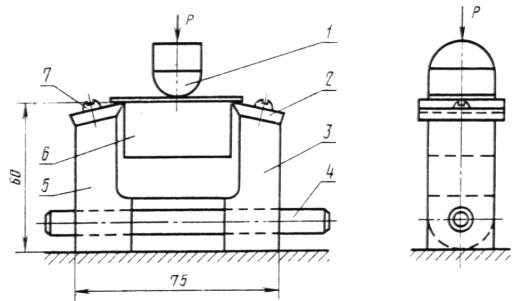 1 - пуансон; 2 - нож; 3 - самоустанавливающаяся опора с цилиндрическим основанием; 4 - стержень; 5 - опора с плоским основанием; 6 - образец; 7 - винт М5Черт. 3приспособление для испытания (черт. 3). Опорные кромки ножей приспособления должны быть расположены в горизонтальной плоскости параллельно друг другу. Допускаемое отклонение: кромок ножей от горизонтальной плоскости 0,1/1000 мм; на непараллельность - 0,1 мм по длине ножей;штангенциркуль по ГОСТ 166-80, с погрешностью измерения не более 0,1 мм;микрометр по ГОСТ 6507-78.(Измененная редакция, Изм. № 1)3. ПРОВЕДЕНИЕ ИСПЫТАНИЯ3.1. Образец устанавливают на опоры приспособления. Пуансон центрируют по линии действия нагрузки (черт. 3), совпадающей с линией, отмеченной на образце.3.2. Образец нагружают с постоянной скоростью перемещения подвижного захвата машины, равной (0,4 - 0,5)10-3 м/с (24 - 30) мм/мин.3.3. По шкале машины определяют разрушающую нагрузку Р в начальный момент отрыва облицовочного материала.4. ОБРАБОТКА РЕЗУЛЬТАТОВ4.1. Прочность клеевого соединения при испытании на неравномерный отрыв (q) вычисляют с погрешностью не более 0,1 кН/м (0,1  кгс/см) по формуле,где Р - разрушающая нагрузка, кН (кгс);b - ширина образца, м (см).(Измененная редакция, Изм. № 1)4.2. За результат испытания принимают среднее арифметическое значение прочности клеевого соединения всех испытанных образцов.4.3. Статистическую обработку данных испытания выполняют по ГОСТ 16483.0-78.4.4. Результаты измерений и испытания заносят в журнал, согласно рекомендуемому приложению 2.ПРИЛОЖЕНИЕ 1СправочноеХАРАКТЕРИСТИКА ОБЛИЦОВОЧНЫХ МАТЕРИАЛОВПримечание. При применении облицовочных материалов, характеристики которых не приведены, модуль упругости должен определяться по ГОСТ 9590-76.(Измененная редакция, Изм. № 1).ПРИЛОЖЕНИЕ 2РекомендуемоеЖУРНАЛопределения прочности клеевого соединения на неравномерный отрыв облицовочных материалов1. Изделие или деталь (проект, индекс) ________________________________________2. Материал основы ________________________________________________________3. Облицовочный материал _________________________________________________4. Толщина облицовки _____________________________________________________5. Клей __________________________________________________________________6. Индекс режима склеивания и основные параметры ____________________________Дата						Подпись(Измененная редакция, Изм. № 1).Материал Минимальная толщина, Минимальная толщина, Модуль упругости, Модуль упругости, Жесткость, Жесткость, 10-4 мммГПа102 кгс/см2Нмкгссм1. Шпон строганый по ГОСТ 2977-82:красное дерево4,00,407,2720,464,6орех4,00,407,0700,454,5бук4,00,406,0600,383,8ясень8,00,809,6964,8048,0дуб8,00,8010,31035,2052,02. Шпон лущеный по ГОСТ 99-75береза5,50,5512,51252,0720,73. Пластик бумажно-слоистый декоративный по ГОСТ 9590-7610,01,0018,018018,00180,04. Рулонная 2-слойная пленка для облицовывания кромок на основе бумаг, пропитанных синтетическими смолами и полиэфирными лаками3,00,304,0400,111,15. Листовая 2-3-слойная пленка для облицовывания кромок на основе бумаг, пропитанных синтетическими смолами и полиэфирными лаками3,00,304,0400,111,1Номер образцаШирина образца, bШирина образца, bРазрушающая нагрузка, РРазрушающая нагрузка, РПрочность клеевого соединения, qПрочность клеевого соединения, qХарактер разрушенияХарактер разрушения10-2 , мсмкНкгскН/мкгс/смпо клеевому швупо склеиваемым материалам